Non Staff Expense Claim Form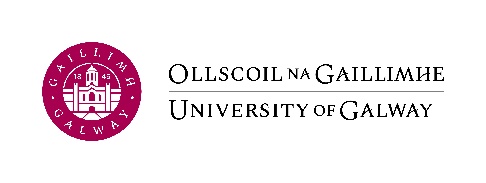 TO BE COMPLETED IN TYPEFACE (CAPITALS) ONLYAccounts Payable Office, NUI Galway.  091-492120   ap@nuigalway.ieCLAIMANT DETAILSName of Claimant:		________________________________________________Address:			________________________________________________				________________________________________________Email address:		________________________________________________	Reason for Claim:		________________________________________________ Please review the following links prior to completion of this Non Staff Expense Claim Form.	Guest Lecturer/Speaker - NUI Galway,    	External Examiners; Quality Reviewers; Subject Specialists - NUI GalwayClaimant’s Bank Details:  For Euro payments in Ireland/ within the EU and Sterling payments to the UKBank Name				________________________________________________Bank Address				________________________________________________Bank Account Number			________________________________________________Bank Sort Code				________________________________________________IBAN Number				________________________________________________Bank Swift/BIC				________________________________________________For all other worldwide paymentsBank Name				________________________________________________Bank Address				________________________________________________Bank Account Number			________________________________________________Bank Routing Number			________________________________________________Bank Swift/BIC				________________________________________________Details of claim:	 Original receipts must be submitted in respect of all costs claimed.All travel and subsistence claims equal to or exceeding €2,000 must be authorised by relevant UMT member (or nominee).Form completed by: 	______________________________		Ext No. ________________Signature of Authoriser:	____________________________________ 	Date:        ___________________This form, when fully complete and authorised by Budget Holder/Nominee must be submitted to NonStaffExpenseClaims@NUIGalway.ie Claims for reimbursement of travel expenses must be made as soon as possible and, in any event, no later than 3 months after the date incurred.				QA304 – Travel and Subsistence, University VisitorsDateDescription:  Meeting/Conference/OtherCost CentreGL CodeTotal CostCurrencyTOTALEuro/GBP /USDOne Currency ONLY per claim